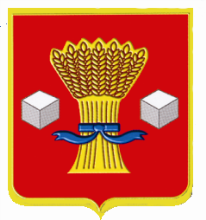 АдминистрацияСветлоярского муниципального района Волгоградской областиПОСТАНОВЛЕНИЕот   19.02.2021 		  №  293Об утверждении плана мероприятий по  улучшению  качества питьевой во-ды в  Райгородском сельском  поселе-нии Светлоярского муниципального района Волгоградской области на 2021 – 2023 годыВ соответствии с Федеральным законом от 06.10.2003 № 131-ФЗ «Об общих принципах организации местного самоуправления в Российской Федерации», Федеральным законом Российской Федерации от 07.12.2011 № 416-ФЗ «О водо-снабжении и водоотведении», подпрограммой «Чистая вода» государственной программы   Волгоградской  области  «Обеспечение  качественными  жилищно-коммунальными услугами населения Волгоградской области», утвержденной постановлением администрации Волгоградской области № 879-п от 30.12.2020 (далее – Программа), руководствуясь Уставом Светлоярского муниципального района Волгоградской области, Уставом Светлоярского городского поселения Светлоярского муниципального района Волгоградской области, в целях осуществления первоочередных мероприятий по улучшению водоснабжения населения на территории Райгородского сельского поселения Светлоярского муниципального района Волгоградской области,п о с т а н о в л я ю:1. Утвердить план мероприятий по улучшению качества питьевой воды в Райгородском сельском поселении Светлоярского муниципального района Волгоградской области на 2021 – 2023 годы, прилагается.2. Муниципальному унитарному предприятию жилищно-коммунального хозяйства Райгородского сельского поселения Светлоярского муниципального района Волгоградской области «Райгородское коммунальное хозяйство» (далее – МУП ЖКХ «Райгородское КХ») обеспечить исполнение плана мероприятий по улучшению качества питьевой воды в Райгородском сельском поселении Светлоярского муниципального района Волгоградской области на 2021 – 2023 годы.3. Отделу по муниципальной службе, общим и кадровым вопросам администрации Светлоярского муниципального района Волгоградской области (Иванова Н.В.) направить настоящее постановление для опубликования в районной газете «Восход» и размещения на официальном сайте Светлоярского муниципального района Волгоградской области.4. Контроль исполнения настоящего постановления возложить на заместителя главы Светлоярского муниципального района Волгоградской области Гладкова А.В.Глава муниципального района                                                                       Т.В.РаспутинаКольченко С.В. УТВЕРЖДЕНпостановлением  администрацииСветлоярского муниципального района Волгоградской областиот  19.02.2021 года № 293План мероприятий по улучшению качества питьевой водыв Райгородском сельском поселении на 2021-2023 годы№ п/пНаименование мероприятияПериод проведения, годыФинансирование, тыс. рубФинансирование, тыс. рубФинансирование, тыс. рубФинансирование, тыс. рубОтветственный№ п/пНаименование мероприятияПериод проведения, годывсего202120222023Ответственный1Обеспечение безопасной эксплуатации централизован-ных систем водоснабженияв течение всего периодаМУП ЖКХ «Райгородское КХ»2Установка 2-х систем доочистки воды в с. Райгород202180% - ОБ20% - МБ 80% - ОБ20% - МБАдминистрация Светлоярского муниципального района Волгоградской области,МУП ЖКХ «Райгородское КХ»3Проведение лабораторных исследований качества воды в централизованных системах водоснабженияв рамках утвержденной производственной программыМУП ЖКХ «Райгородское КХ»4Контроль фактического потребления питьевой воды абонентамипостоянноМУП ЖКХ «Райгородское КХ»5Установка приборов учёта  воды у потребителейпостоянноМУП ЖКХ «Райгородское КХ»6Проведение технического обследования централизованных систем водоснабжения с. РайгородежегодноМУП ЖКХ «Райгородское КХ»7Проведение плановых ремонтов объектов централизованной системы водоснабженияежегодноМУП ЖКХ «Райгородское КХ»8Промывка резервуаров чистой воды водозаборов с. РайгородежегодноМУП ЖКХ «Райгородское КХ»9Ремонт, очистка колодцевежегодноМУП ЖКХ «Райгородское КХ»